 MÅNEDSPLAN   Juni   2018 Hei alle sammen        Tusen takk til alle som hadde mulighet til å stille på dugnad. Alltid like hyggelig å komme til barnehagen når det har vært dugnad her. Takk til dere som deltok i 17 mai toget. Håper dere hadde en fin feiring av nasjonaldagen. Plutselig ble det sommer. Vi er alle overrasket over at snøen ble så fort borte uten de store vanndammene. Barn og voksne nyter sommervarmen. Vi plukker blomster, studerer de insektene vi finner og barna blir aldri lei av å lete etter marihøner. Flott at dere husker på å smøre barna med solkrem før de kommer. I varmen passer vi også på å ta pauser fra sola og vi går inn og spiser. Takk til alle som kom på besteforeldredagen. Barna sang og vi koste oss med kaffe og frukt i varmen. Håper dere bruker hjemmesiden. Der prøver vi å legger ut bilder fra hverdagene og turer der. Vi legger ikke ut hver dag, men det skal være noe nytt der hver uke. Nå i juni kommer vi til å leke mye ute. Leke ulike sang og bevegelses leker, hoppe tau og paradis og det er viktig å vare på disse tradisjonslekene.Aktivitetsdagene blir en blanding av tur og litt andre uteaktiviteter i barnehagen. Dere vil få mer informasjon om dette. Hottentott holder på klekke fram kyllinger. Spennende prosjekt, som vi alle følger spent med på. Vi ønsker dere en fin juni.  Til dere som reiser på ferie i juni ønsker vi god ferie sammen med barna.  UKE/DAGMANDAGTIRSDAGONSDAGTORSDAGFREDAG234 Barnehage stengt Planleggingsdag5Barnehagen stengt Planleggingsdag6Ha med dag. En uteleke, ikke sykkel7Blåklubb på tur. Mat og drikke i sekken8Fellessamling B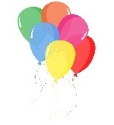 Mie 2 år ( K) den 10 2411Gulklubb barn født 2014 – 2015                Ella 4 år (K)Aktivitetsdag 12Rødklubb Vi får besøk fra Åslundstua kl 12BlomstergudstjenesteKl 10.00 i Hunn Kirke 13Aktivitetsdag Rødklubben til Blomhaug og har realfagopplegg sammen med skolenAndre uteaktivitet her 14Sommertur til Tangenparken på Stange for rød,blå og grønn klubb.Avreise fra barnehagen 8.30. Mer informasjon kommer.  15             Elma 2 år (B)    2518Gulklubb barn født 2014 -2015  19Rødklubb . Siste rødklubb. Vi er i barnehagen20 Mathias 2 år ( H )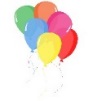 Besøksdag for nye barn. 21 Sommerfest på ettermiddagen. Informasjon kommer.22Feire Nasrula( K )5år2625 Gulklubb barn født 2014 -2015   26.Grønnklubb tur. Mat og drikke i sekken272829Månedens rim: Bamse, bamse ta i bakken.Månedens sang: Haren ut i gresset Månedens rim: Bamse, bamse ta i bakken.Månedens sang: Haren ut i gresset Månedens rim: Bamse, bamse ta i bakken.Månedens sang: Haren ut i gresset Viktig å huske: Sommerfesten 21 juni på ettermiddagen i barnehagenSjekk om vannflaskene trenger en vask. Solkrem Viktig å huske: Sommerfesten 21 juni på ettermiddagen i barnehagenSjekk om vannflaskene trenger en vask. Solkrem Viktig å huske: Sommerfesten 21 juni på ettermiddagen i barnehagenSjekk om vannflaskene trenger en vask. Solkrem 